CHAP N5            Nombres en écriture fractionnaire : différentes écritures d’un nombreSommaireHistoire des nombresDifférentes écritures d’un nombreCompétencesCHAP N5            Nombres en écriture fractionnaire : différentes écritures d’un nombreSommaireHistoire des nombresDifférentes écritures d’un nombreCompétencesJe dois savoir…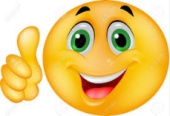 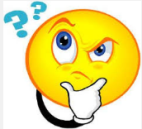 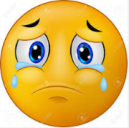 Exercices d’applicationPour préparer le contrôleReconnaître une fraction décimaleFiche ex n°1Refaire les ex faits en classeReconnaître un nombre décimal Fiche ex n°1Refaire les ex faits en classeUtiliser les différentes écritures d’un nombre décimalFiche ex n°2Refaire les ex faits en classeDonner une valeur approchée ou un arrondi des nombres en écriture fractionnaire non décimauxFiche ex n°3Refaire les ex faits en classeJe dois savoir…Exercices d’applicationPour préparer le contrôleReconnaître une fraction décimaleFiche ex n°1Refaire les ex faits en classeReconnaître un nombre décimal Fiche ex n°1Refaire les ex faits en classeUtiliser les différentes écritures d’un nombre décimalFiche ex n°2Refaire les ex faits en classeDonner une valeur approchée ou un arrondi des nombres en écriture fractionnaire non décimauxFiche ex n°3Refaire les ex faits en classe